尊敬的先生/女士：为了响应各组织为减少迅速扩散的新冠肺炎疫情的影响，缩减各项活动和会议的要求，国际电联管理层已做出决定，自2020年3月16日（星期一）起，在另行通知之前，订于在日内瓦国际电联总部举办的国际会议将一律仅以远程参会方式进行。在此期间，代表们将无法进入国际电联在日内瓦的办公场所。因此，经与ITU-T第2研究组主席及管理团队协调，第2研究组的会议（2020年5月27日至6月5日，日内瓦）将完全以虚拟的方式召开。因此将不颁发与会补贴，亦不提供口译服务。整个会议将仅用英文进行。将发布最新压缩版议程草案和时间计划草案（分别为SG2-TD964和SG2-TD963号文件），并将尽可能顾及远程参会者之间的时差。请注意，必须通过研究组主页上的在线注册表格进行注册。未经注册，代表将无法访问远程参会工具。提交ITU-T成员文稿的截止日期不变：2020年5月14日。尽管我们正在一起面对着全球性挑战，但我祝您参会顺利且富有成效！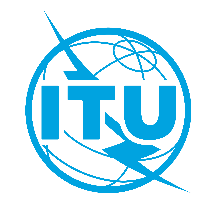 国 际 电 信 联 盟电信标准化局国 际 电 信 联 盟电信标准化局2020年4月14日，日内瓦2020年4月14日，日内瓦2020年4月14日，日内瓦文号：电信标准化局第6/2号集体函勘误1SG2/RC电信标准化局第6/2号集体函勘误1SG2/RC致：–	国际电联各成员国主管部门；–	ITU-T部门成员；–	参加第2研究组工作的ITU-T部门
准成员；–	国际电联学术成员致：–	国际电联各成员国主管部门；–	ITU-T部门成员；–	参加第2研究组工作的ITU-T部门
准成员；–	国际电联学术成员致：–	国际电联各成员国主管部门；–	ITU-T部门成员；–	参加第2研究组工作的ITU-T部门
准成员；–	国际电联学术成员电话：+41 22 730 5415+41 22 730 5415致：–	国际电联各成员国主管部门；–	ITU-T部门成员；–	参加第2研究组工作的ITU-T部门
准成员；–	国际电联学术成员致：–	国际电联各成员国主管部门；–	ITU-T部门成员；–	参加第2研究组工作的ITU-T部门
准成员；–	国际电联学术成员致：–	国际电联各成员国主管部门；–	ITU-T部门成员；–	参加第2研究组工作的ITU-T部门
准成员；–	国际电联学术成员传真：+41 22 730 5853+41 22 730 5853致：–	国际电联各成员国主管部门；–	ITU-T部门成员；–	参加第2研究组工作的ITU-T部门
准成员；–	国际电联学术成员致：–	国际电联各成员国主管部门；–	ITU-T部门成员；–	参加第2研究组工作的ITU-T部门
准成员；–	国际电联学术成员致：–	国际电联各成员国主管部门；–	ITU-T部门成员；–	参加第2研究组工作的ITU-T部门
准成员；–	国际电联学术成员电子
邮件：tsbsg2@itu.inttsbsg2@itu.int致：–	国际电联各成员国主管部门；–	ITU-T部门成员；–	参加第2研究组工作的ITU-T部门
准成员；–	国际电联学术成员致：–	国际电联各成员国主管部门；–	ITU-T部门成员；–	参加第2研究组工作的ITU-T部门
准成员；–	国际电联学术成员致：–	国际电联各成员国主管部门；–	ITU-T部门成员；–	参加第2研究组工作的ITU-T部门
准成员；–	国际电联学术成员网址：http://itu.int/go/tsg2http://itu.int/go/tsg2致：–	国际电联各成员国主管部门；–	ITU-T部门成员；–	参加第2研究组工作的ITU-T部门
准成员；–	国际电联学术成员致：–	国际电联各成员国主管部门；–	ITU-T部门成员；–	参加第2研究组工作的ITU-T部门
准成员；–	国际电联学术成员致：–	国际电联各成员国主管部门；–	ITU-T部门成员；–	参加第2研究组工作的ITU-T部门
准成员；–	国际电联学术成员事由：第2研究组会议；2020年5月27日-6月5日，日内瓦第2研究组会议；2020年5月27日-6月5日，日内瓦第2研究组会议；2020年5月27日-6月5日，日内瓦第2研究组会议；2020年5月27日-6月5日，日内瓦顺致敬意！电信标准化局主任
李在摄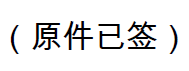  ITU-T SG2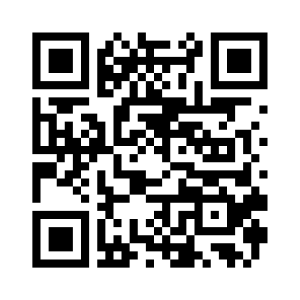 顺致敬意！电信标准化局主任
李在摄最新会议信息